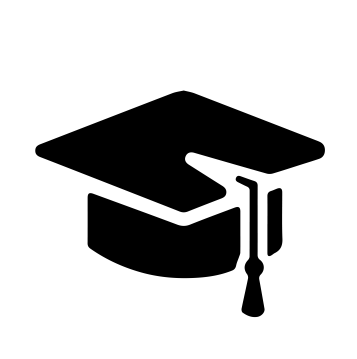 Всероссийский информационно – образовательный портал «Магистр»Веб – адрес сайта: https://magistr-r.ru/СМИ Серия ЭЛ № ФС 77 – 75609 от 19.04.2019г.(РОСКОМНАДЗОР, г. Москва)МОП СФО Сетевое издание «Магистр»ИНН 4205277233 ОГРН 1134205025349Председатель оргкомитета: Ирина Фёдоровна К.ТЛФ. 8-923-606-29-50Е -mail: metodmagistr@mail.ruИОР «Магистр»: Елена Владимировна В.Е -mail: magistr-centr@mail.ruГлавный редактор: Александр Сергеевич В.Е-mail: magistr-centr@magistr-r.ruИТОГИПриказ №001 от 25.01.2024г.Всероссийская викторина «Музыкальная шкатулка»Всероссийская викторина «Экологическая почемучка»Всероссийская викторина «Занимательная математика»Всероссийская олимпиада по окружающему миру 3 классВсероссийская олимпиада по математике 3 классВсероссийская олимпиада по литературному чтению 3 классВсероссийская викторина «Огонь - друг, огонь – враг»Всероссийская викторина «Скоро в школу»Всероссийская викторина «Скоро в школу»Уважаемые участники, если по каким – либо причинам вы не получили электронные свидетельства в установленный срок (4 дня с момента регистрации), просьба обратиться для выяснения обстоятельств по электронной почте: metodmagistr@mail.ru№Населенный пункт, область, город.УчастникСтепень/ результат1МКДОУ «Детский сад «Сказка», п.г.т. Рудничный Верхнекамского района Кировской областиГруппа «Буратино», Алеева  Светлана ВитальевнаI2МКДОУ «Детский сад «Сказка», п.г.т. Рудничный Верхнекамского района Кировской областиГруппа «Красная шапочка», Алеева  Светлана ВитальевнаI№Населенный пункт, область, город.УчастникСтепень/ результат1МБДОУ «Детский сад «Красная шапочка» общеразвивающего вида» Заинского муниципального района Республики ТатарстанМошкина Ксения Александровна, Чернова Олеся АлександровнаI№Населенный пункт, область, город.УчастникСтепень/ результат1Муниципальное бюджетное дошкольное образовательное учреждение «Детский сад «Красная шапочка» общеразвивающего вида» Заинского муниципального района Республики ТатарстанРыжова Алина Алексеевна, Чернова Олеся АлександровнаI№Населенный пункт, область, город.УчастникСтепень/ результат1Гимназия №66 Приморского районаг. Санкт-ПетербургПолянский Владимир, Иванова Яна ВикторовнаI№Населенный пункт, область, город.УчастникСтепень/ результат1Гимназия №66 Приморского районаг. Санкт-ПетербургПолянский Владимир, Иванова Яна ВикторовнаI№Населенный пункт, область, город.УчастникСтепень/ результат1Гимназия №66 Приморского районаг. Санкт-ПетербургПолянский Владимир, Иванова Яна ВикторовнаI№Населенный пункт, область, город.УчастникСтепень/ результат1МБДОУ 7д/сад «Буровичок», ХМАО г.СургутНиколаева Вероника РомановнаI№Населенный пункт, область, город.УчастникСтепень/ результат1МКДОУ «Детский сад «Тюльпан», Республика Калмыкия Приютненский район село ПриютноеПирожков Ренат Евгеньевич, Скрипанева Виктория АлексеевнаI№Населенный пункт, область, город.УчастникСтепень/ результат1МБДОУ «Детский сад №2 «Родничок», Минина Маргарита АндреевнаБороздина Виктория АлександровнаI